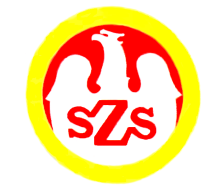 
ORGANIZATOR
Tadeusz WidziszowskiKomunikat z zawodów sportowychNazwa zawodów    Półfinał Mistrzostw Województwa / Koszykówka 3x3 IGRZYSKA DZIECI – dziewczęta GRUPA AMiejsce i data    GŁUCHOŁAZY – 01.12.2023 r.Godz.  9:30- weryfikacja dokumentów, odprawa opiekunów, losowanieGodz.  10:10- rozpoczęcie zawodówGodz.  14:00  - zakończenie zawodówZespoły startujące pełna nazwa– kolejność wylosowanych miejsc:Zespoły startujące pełna nazwa– kolejność wylosowanych miejsc:1Publiczna Szkoła Podstawowa 3 Głuchołazy2Publiczna Szkoła Podstawowa 5 Brzeg3Publiczna Szkoła Podstawowa Turawa4Publiczna Szkoła Podstawowa 2 Zdzieszowice 5Publiczna Szkoła Podstawowa 3 PrudnikLp.KNazwa szkołyNazwa szkołyNazwa szkołyWynik 12-5PSP 5 BrzegPSP 3 Prudnik 2 : 423-4PSP TurawaPSP 2 Zdzieszowice6 : 835-3PSP 3 PrudnikPSP Turawa12 : 241-2PSP 3 GłuchołazyPSP 3 Brzeg11 : 353-1PSP TurawaPSP 3 Głuchołazy2 : 864-5PSP 2 ZdzieszowicePSP 3 Prudnik0 : 571-4PSP 3 GłuchołazyPSP 2 Zdzieszowice9 :382-3PSP 5 BrzegPSP Turawa5 : 294-2PSP 2 ZdzieszowicePSP 5 Brzeg4 : 13105-1PSP 3 PrudnikPSP 3 Głuchołazy7 : 5SzkołaSzkołaSzkołaSzkoła12345BramkiPunkty MiejscePSP 3 GłuchołazyPSP 3 GłuchołazyPSP 3 GłuchołazyPSP 3 Głuchołazy11 : 38 : 29 : 35 : 735 : 157IIPSP 5 BrzegPSP 5 BrzegPSP 5 BrzegPSP 5 Brzeg3 : 115 : 213 : 42 : 423 : 216IIIPSP TurawaPSP TurawaPSP TurawaPSP Turawa2 : 82 : 56 : 82 : 1212 : 334VPSP 2 ZdzieszowicePSP 2 ZdzieszowicePSP 2 ZdzieszowicePSP 2 Zdzieszowice3 : 94 : 138 : 60 : 515 : 335IVPSP 3 PrudnikPSP 3 PrudnikPSP 3 PrudnikPSP 3 Prudnik7 : 54 : 212 : 25 : 028 : 98I